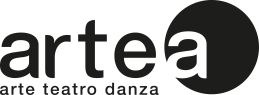  APPUNTAMENTI DI FINE ANNOCari soci e allievi,  siamo quasi giunti alla fine dell'anno scolastico di Artea! Ecco alcune informazioni utili: _ 27 aprile è convocata L'ASSEMBLEA DEI SOCI DI ARTEA presso la sede di corso Bettini 58 alle ore 20.00 (prima convocazione) e alle 21.00 (seconda convocazione)  con il seguente o.d.g.: attività svolta nel 2016,  approvazione rendiconto 2016. In caso di assenza gentilmente compilate la delega (modulo piè di pagina);_ 29 aprile in corso Bettini 58 ore 10.00 - 14.00 LABORATORIO DI TEATRODANZA "PERDERSI" di Fannj Oliva ed il 29 e 30 aprile STAGE DI DANZA CONTEMPORANEA (ore 14.30-16.30) e CONTACT IMPROVVISATION (17.00-19.30) con Riccardo Meneghini, danzatore della compagnia di Carolyn Carlson - info www.artea.tn.it;_ 24 e 25 aprile, 1 maggio e 2 giugno sono previsti GIORNI DI VACANZA  (vedi calendario vivoscuola.it). Salvo diversi accordi/recupero lezioni, i corsi terminano il 31 di maggio. Per chi frequenta i corsi di danza ci sarà una proroga di partecipazione gratuita fino al giorno del saggio. Prevediamo qualche corso estivo;_ 8 giugno ore 20.30 al Teatro Zandonai SPETTACOLO DI FLAMENCO CON LA PEÑA ANDALUZA, che offre agli allievi di Artea un biglietto gratuito fino ai 14 anni e agli adulti un ridotto a 10 euro (anziché di 15,00);_ 10 e 11 giugno al Teatro Zandonai SPETTACOLO DI FINE ANNO DEI CORSI DI ARTEA: 10 giugno alle 20.30 per i corsi modern di E. Colla, teatrodanza di F. Oliva e danza classica di L. Fraldi (NB: vi segnaliamo che dalle ore 19.00 è prevista a Rovereto la chiusura delle strade per una gara di corsa. Gli organizzatori ci hanno garantito che dalle ore 19.45 corso Bettini sarà nuovamente transitabile. In caso contrario, la zona della Sacra Famiglia non risulta interessata dal percorso e potrete parcheggiare lì); 11 giugno alle ore 18.00 per i corsi di danza classica di V. Bertoletti ed hip hop di P. Brazzo. Per eventuale acquisto di un COSTUME/ACCESSORIO per il quale ogni insegnante darà indicazioni (vedi modulo a piè di pagina);LA PREVENDITA DEI BIGLIETTI sarà attiva presso la sede di corso Bettini 58 ogni martedì e giovedì dalle 16.30 alle 19.00 a partire dal giorno 2 maggio e in teatro il giorno 9-10-11 giugno. Il costo del biglietto è di 12 euro, 10 euro ridotto fino a 18 anni compiuti, gratuito per i bambini fino a 4 anni che siedano in braccio ai genitori. Per chi intende assistere ad entrambi gli spettacoli, il secondo biglietto sarà omaggiato da Artea.Per permettervi di godere lo spettacolo e conservarne comunque un ricordo senza che il vostro vicino oscuri la visuale con il suo cellulare, Artea ha deciso di OMAGGIARE IL VIDEO a tutti i soci e allievi partecipanti fornendo loro un link (con password per la tutela delle immagini)  per poterlo scaricare online; sarà inoltre presente un fotografo ufficiale, vi forniremo dettagli al riguardo. Ecco gli orari delle prove in teatro (ogni docente darà dettagli ai propri  gruppi).                                             BUON SAGGIO A TUTTI! ☺* per le allieve di modern (Colla) e classica (Fraldi) vi chiediamo un contributo-parrucchiera di € 5,00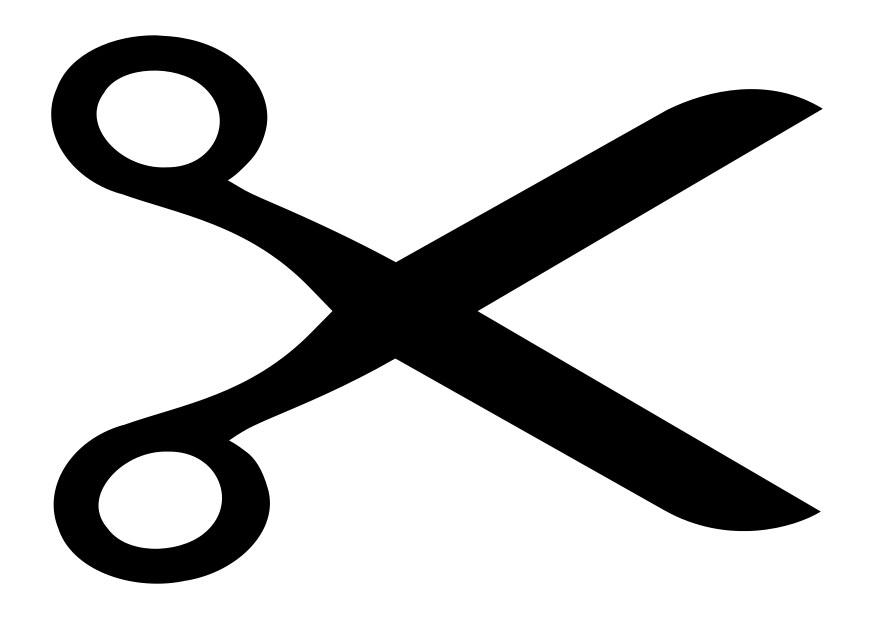 9 giugno (arrivo 30 min prima)10 giugno (arrivo 30 min prima)11 giugno (arrivo 30 min prima)14.30-16.30 corsi Vanessa15.00 prova generale gruppi Elisa, Lara, Fannj14.30 corso Pietro16.30-18.00 corsi Lara17.30 - 18.00 pausa15.00 prova generale corsi Vanessa18.00-21.00 corsi Elisa18.00 - 20.00 trucco e parrucco*17.00 trucco e parrucco21.00-22.30 corsi Fannj20.30 spettacolo dei corsi di Elisa, Lara, Fannj18.00 spettacolo corsi Pietro, VanessaAUTORIZZAZIONE COSTUMEIl/la sottoscritto/a ______________________________(genitore di ___________________________________)autorizza all'acquisto del costume di scena o dell'accessorio al costo di ______________euro ed al contributo parrucchiere di ______ euro.  La quota costume va versata direttamente al docente.firma_____________________________________DELEGA ASSEMBLEA DEI SOCI 27.04.2017Il/la sottoscritto/a __________________________________(genitore di _______________________________________)socio dell'associazione Artea delega con la presente _________________________________, anch’egli socio della medesima associazione, a rappresentarlo a tutti gli effetti di legge all’Assemblea dei soci convocata per il giorno 27 aprile ore 21.00 (ore 20.00 prima convocazione) conferendogli i più ampi e necessari poteri. Dichiaro di tenere per rato e valido il suo operato. firma________________________________________